 BLESSINGTON EDUCATE TOGETHER NATIONAL SCHOOL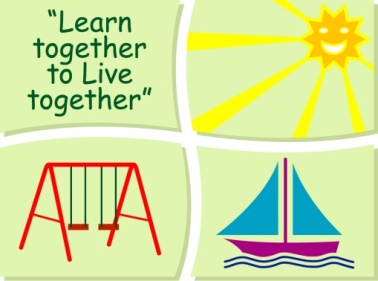 Junior Infants Book List 2019-2020Stationery3 x 15A Project Book. 		1 x Sketch pad1 Plastic Zip A4 folder.4 x Triangular Pencils.Crayons (twistables)All Books and Copies to be covered and clearly labelledThe following expenses are to be paid on or before September 10thArt Supplies, Photocopying and Materials 				€85Book Rental								€15Pupil Insurance							€6Educate Together Patron Fee						€15								-----------------------------Total Amount Due							€121SubjectDetails PublisherEnglishJust Phonics Junior Infants (42 Sounds)Jolly Learning Ltd.Jolly Phonics Pupil Book (Black & White)Jolly Learning Ltd.Rainbow Skills Book AC.J FallonJust Cursive Handwriting. (handwriting programme for Junior Infants)Just Rewards Sticker CompanyIrishBua na Cainte AEducational CompanyMathsPlanet Maths Junior InfantsFolensHomework DiarySupplied free in school